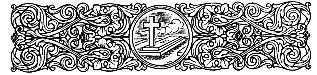 PRIVEGHI – A DOUA SEARĂPREOTUL: Binecuvântat este Dumnezeul nostru totdeauna, acum și pururea și în vecii vecilor. 	CÂNTĂREȚUL:  Amin! apoi:	Sfinte Dumnezeule, Sfinte tare, Sfinte fără de moarte, miluiește-ne pe noi. (de trei ori)Slavă Tatălui și Fiului și Sfântului Duh.Şi acum și pururea și în vecii vecilor. Amin.	Preasfântă Treime, miluiește-ne pe noi. Doamne, curățește păcatele noastre. Stăpâne, iartă fărădelegile noastre. Sfinte, cercetează și vindecă neputințele noastre, pentru numele Tău.	Doamne miluiește! (de trei ori)Slavă Tatălui şi Fiului şi Sfântului Duh.Și acum şi pururea şi-n vecii vecilor. Amin.	Tatăl nostru, Care eşti în ceruri, sfinţească-se numele Tău. Vie împărăţia Ta. Facă-se voia Ta, precum în cer aşa şi pe pământ. Pâinea noastră cea spre ființă, dă-ne-o nouă astăzi. Şi ne iartă nouă păcatele noastre, precum şi noi iertăm greşiţilor noştri; şi nu ne duce pe noi în ispită, ci ne izbăveşte de cel viclean.	PREOTUL: Că a Ta este Împărăţia şi puterea şi slava, a Tatălui şi a Fiului şi a Sfântului Duh, acum şi pururea şi în vecii vecilor.	CÂNTĂREȚUL: Amin.Apoi troparele acestea, glasul al 4-lea:Cu duhurile drepţilor, celor ce s-au săvârşit, odihneşte Mântuitorule, sufletul adormitului robului Tău, păzindu-l pe dânsul în viaţa cea fericită, care este la Tine, Iubitorule de oameni.Întru odihna Ta, Doamne, unde toţi sfinţii Tăi se odihnesc, odihneşte şi sufletul robului Tău, că Tu singur eşti fără de moarte.Slavă Tatălui și Fiului și Sfântului Duh.Tu eşti Dumnezeu, Care Te-ai pogorât în iad şi ai dezlegat durerile celor ferecaţi; Însuţi şi sufletul robului Tău odihneşte-l.Şi acum și pururea și în vecii vecilor. Amin.Una curată şi preanevinovată Fecioară, care ai născut pe Dumnezeu mai presus de fire, pe Acela roagă-L să mântuiască şi sufletul adormitului robului tău.ECTENIA ÎNTREITĂ PENTRU CEI ADORMIȚIPREOTUL : Miluieşte-ne pe noi, Dumnezeule, după mare mila Ta, rugămu-ne Ţie, auzi-ne şi ne miluieşte.CÂNTĂREȚUL: Doamne, miluiește, Doamne miluiește, Doamne miluiește.PREOTUL : Încă ne rugăm pentru odihna sufletului adormitului robului lui Dumnezeu (Numele), și pentru ca să i se ierte lui toată greşeala cea de voie şi cea fără de voie.Ca Domnul Dumnezeul nostru să aşeze sufletul lui unde drepţii se odihnesc.Mila lui Dumnezeu, împărăţia cerurilor şi iertarea păcatelor lui, de la Hristos, Împăratul cel fără de moarte şi Dumnezeul nostru, să cerem. Domnului să ne rugăm.CÂNTĂREȚUL:  Dă, Doamne. Doamne, miluiește.PREOTUL: Dumnezeul duhurilor și a tot trupul, Care ai călcat moartea și pe diavol l-ai surpat și ai dăruit viață lumii Tale, Însuți, Doamne, odihnește sufletul adormitului robului Tău (Numele), în loc luminat, în loc de verdeață, în loc de odihnă, de unde au fugit toată durerea, întristarea și suspinul. Și orice greșeală a săvârșit el cu cuvântul, cu fapta, sau cu gândul, ca un Dumnezeu bun și iubitor de oameni, iartă-i. (toți cei de față zic: Dumnezeu să-l ierte!) Că nu este om, care să fie viu și să nu greșească; numai Tu singur ești fără de păcat; dreptatea Ta este dreptate în veac și cuvântul Tău este adevărul.Că Tu ești învierea și viața și odihna adormitului robului Tău (Numele), Hristoase, Dumnezeul nostru, și Ție slavă înălțăm, împreună și Celui fără de început al Tău Părinte și Preasfântului și bunului și de viață făcătorului Tău Duh, acum și pururea și în vecii vecilor.CÂNTĂREȚUL: Amin.Se citește PSALMUL 50Miluiește-mă, Dumnezeule, după mare mila Ta și după mulțimea îndurărilor Tale șterge fărădelegea mea. Mai vârtos mă spală de fărădelegea mea și de păcatul meu mă curățește. Că fărădelegea mea eu o cunosc și păcatul meu înaintea mea este pururea. Ție Unuia am greșit și rău înaintea Ta am făcut, așa încât drept ești Tu întru cuvintele Tale și biruitor când vei judeca Tu. Că iată, întru fărădelegi m-am zămislit și în păcate m-a născut maica mea. Că iată, adevărul ai iubit; cele nearătate și cele ascunse ale înțelepciunii Tale mi-ai arătat mie.Stropi-mă-vei cu isop și mă voi curăți; spăla-mă-vei și mai vârtos decât zăpada mă voi albi. Auzului meu vei da bucurie și veselie; bucura-se-vor oasele cele smerite. Întoarce fața Ta de la păcatele mele și toate fărădelegile mele șterge-le. Inimă curată zidește întru mine, Dumnezeule și duh drept înnoiește întru cele dinlăuntru ale mele. Nu mă lepăda de la fața Ta și Duhul Tău Cel Sfânt nu-l lua de la mine. Dă-mi mie bucuria mântuirii Tale și cu duh stăpânitor mă întărește. Învăța-voi pe cei fără de lege căile Tale și cei necredincioși la Tine se vor întoarce. Izbăvește-mă de vărsarea de sânge, Dumnezeule, Dumnezeul mântuirii mele; bucura-se-va limba mea de dreptatea Ta. Doamne, buzele mele vei deschide și gura mea va vesti lauda Ta. Că de ai fi voit jertfă, ți-aș fi dat; arderile de tot nu le vei binevoi. Jertfa lui Dumnezeu: duhul umilit; inima înfrântă și smerită Dumnezeu nu o va urgisi. Fă bine, Doamne, întru bună voirea Ta, Sionului, și să se zidească zidurile Ierusalimului. Atunci vei binevoi jertfa dreptății, prinosul și arderile de tot; atunci vor pune pe altarul Tău viței.CANONULAlcătuire a lui Teofan.Cântarea 1, glasul al 6-lea:Stih: Minunat este Dumnezeu întru sfinţii Săi, Dumnezeul lui Israel. (Psalm 67:36)În cămările cereşti, biruitorii mucenici pururea Te roagă pe Tine, Hristoase; pe acest credincios, pe care l-ai mutat de pe pământ, învredniceşte-l să dobândească bunătăţile cele veşnice.Stih: Doamne, odihneşte cu drepţii pe adormitul robul Tău. Cel ce ai înfrumuseţat toate, m-ai zidit pe mine omul, făptură amestecată din smerenie şi din mărire; pentru aceasta, Mântuitorule, sufletul robului Tău odihneşte-l.Slavă Tatălui și Fiului și Sfântului Duh.Locuitor şi lucrător al raiului m-ai rânduit din început, dar, călcând porunca Ta, m-ai izgonit. Pentru aceasta, Mântuitorule, sufletul robului Tău odihneşte-l.Şi acum și pururea și în vecii vecilor. Amin.Cel ce din coastă a zidit la început pe Eva, strămoaşa noastră, din preacuratul tău pântece S-a îmbrăcat cu trup, prin care tăria morţii, Preacurată, a stricat.Cântarea a 3-a:Stih: Minunat este Dumnezeu întru sfinţii Săi, Dumnezeul lui Israel. (Psalm 67:36)După lege s-au nevoit mucenicii Tăi, Dătătorule de viaţă, şi cu cunună de biruinţă fiind împodobiţi de către Tine, mijlocesc mântuire veşnică celui ce în credinţă s-a săvârşit.Stih: Doamne, odihneşte cu drepţii pe adormitul robul Tău.Mai întâi m-ai învăţat prin multe minuni şi semne pe mine rătăcitul; iar mai pe urmă Însuţi, smerindu-Te ca un îndurat şi căutându-mă, m-ai aflat şi m-ai mântuit.Slavă Tatălui și Fiului și Sfântului Duh.Pe cel ce a trecut la Tine din stricăciunea aceasta nestatornică, învredniceşte-l, Bunule, să locuiască în corturile cele veşnice cu bucurie, socotindu-l drept prin credinţă şi prin har.Şi acum și pururea și în vecii vecilor. Amin.Nimeni nu este fără prihană, ca tine, Preacurată Maica lui Dumnezeu; căci tu singură din veac ai zămislit în pântece pe adevăratul Dumnezeu, Care a stricat puterea morţii.Cântarea a 4-a:Stih: Minunat este Dumnezeu întru sfinţii Săi, Dumnezeul lui Israel. (Psalm 67:36)Făcând dovada înţelepciunii celei înalte şi a bunătăţii celei bogate prin daruri, Stăpâne, cetele mucenicilor le-ai numărat împreună cu Îngerii.Stih: Doamne, odihneşte cu drepţii pe adormitul robul Tău.Pe acesta ce s-a mutat la Tine, acolo unde este locaşul celor ce se veselesc şi glasul curatei bucurii, învredniceşte-l, Hristoase, să dobândească slava Ta cea de negrăit.Slavă Tatălui și Fiului și Sfântului Duh.Pe cel pe care l-ai mutat de pe pământ, care laudă puterea Ta cea dumnezeiască, primeşte-l, făcându-l fiu al luminii şi curăţindu-l de ceaţa păcatului, mult-Îndurate.Şi acum și pururea și în vecii vecilor. Amin.Locaş preacurat, biserică cu totul fără prihană, chivot preasfânt, loc fecioresc de sfinţenie, pe tine, frumuseţea lui Iacob, te-a ales Stăpânul.Cântarea a 5-a:Stih: Minunat este Dumnezeu întru sfinţii Săi, Dumnezeul lui Israel. (Psalm 67:36)Mucenicii, care s-au adus ca o jertfă sfinţită şi ca o pârgă a firii omeneşti lui Dumnezeu Celui preaslăvit, mjlocesc pururea mântuire pentru noi.Stih: Doamne, odihneşte cu drepţii pe adormitul robul Tău.Învredniceşte, Doamne, de viaţa cea cerească şi de împărăţia darurilor pe credinciosul Tău rob cel adormit, dându-i dezlegare de păcate.Slavă Tatălui și Fiului și Sfântului Duh.Cel ce prin fire numai Tu eşti făcător de viaţă, Cel ce eşti adâncul cu adevărat de nepătruns al bunătăţii, pe acesta ce s-a săvârşit fă-l vrednic, Îndurate, de împărăţia Ta, Cel ce eşti singur fără de moarte.Şi acum și pururea și în vecii vecilor. Amin.Tărie şi cântare şi mântuire s-a făcut celor pierduţi Cel ce S-a născut din tine, Stăpâna lumii, Care a scos din porţile iadului pe cei ce cu credinţă te fericesc pe tine.Cântarea a 6-a:Stih: Minunat este Dumnezeu întru sfinţii Săi, Dumnezeul lui Israel. (Psalm 67:36)Pe cruce fiind răstignit, ai adunat la Tine cetele Mucenicilor, care au urmat Pătimirii Tale, Bunule. Pentru aceasta ne rugăm Ţie: Pe acesta care s-a mutat acum la Tine, odihneşte-l.Stih: Doamne, odihneşte cu drepţii pe adormitul robul Tău.Când vei veni întru slava Ta cea de negrăit în chip înfricoşător să judeci toată lumea, binevoieşte, Izbăvitorule, să Te întâmpine cu bucurie pe nori credinciosul Tău rob, pe care l-ai luat de pe pământ.Slavă Tatălui și Fiului și Sfântului Duh.Izvor de viaţă eşti, Stăpâne, Care cu bărbăţie dumnezeiască dezlegi pe cei ferecaţi; deci și pe robul Tău acesta, care cu credinţă a venit la Tine, aşază-l în desfătarea Raiului.Şi acum și pururea și în vecii vecilor. Amin.În pământ ne-am întors, călcând porunca cea sfântă a lui Dumnezeu; iar prin tine, Fecioară, la cer de pe pământ ne-am înălţat, scuturând stricăciunea morţii.Cântarea a 7-a:Stih: Minunat este Dumnezeu întru sfinţii Săi, Dumnezeul lui Israel. (Psalm 67:36)Fiind răscumpăraţi prin sângele Tău de greşeala cea dintâi şi fiind curăţiţi prin sângele lor, Mucenicii au închipuit lămurit junghierea Ta; binecuvântat eşti, Dumnezeul părinţilor noştri.Stih: Doamne, odihneşte cu drepţii pe adormitul robul Tău.Cuvântule, Izvorâtorule al vieţii, Cel ce ai omorât moartea cea semeaţă, primeşte acum şi pe acesta ce în credinţă a adormit, care cântă şi zice Ţie, Hristoase: Binecuvântat eşti, Dumnezeul părinţilor noştri.Slavă Tatălui și Fiului și Sfântului Duh.Cel ce m-ai însufleţit pe mine, omul, cu suflarea cea dumnezeiască, Dumnezeule cel fără de început, pe cel mutat fă-l vrednic, Stăpâne, de împărăţia Ta, ca să-Ţi cânte Ţie, Mântuitorule: Binecuvântat eşti, Dumnezeul părinţilor noştri.Şi acum și pururea și în vecii vecilor. Amin.Mai presus de toată făptura te-ai făcut, preanevinovată, zămislind pe Dumnezeu, Care a sfărâmat porţile morţii şi a frânt încuietorile. Pentru aceasta, Curată, pe tine cu cântări te mărim credincioşii, ca pe Maica lui Dumnezeu.Cântarea a 8-a:Stih: Minunat este Dumnezeu întru sfinţii Săi, Dumnezeul lui Israel. (Psalm 67:36)Purtând luptele cu tărie, biruitorilor Mucenici ai lui Hristos, v-aţi împodobit cu cunună de biruinţă, strigând: pe Tine Te preaînălţăm, Hristoase, în veci.Stih: Doamne, odihneşte cu drepţii pe adormitul robul Tău.Pe credincioşii care au părăsit viaţa în sfinţenie şi s-au mutat la tine, Stăpâne, primeşte-i cu blândeţe, odihnind, ca un îndurat, pe cei care Te preaînalţă pe Tine, Hristoase în veci.Binecuvântăm pe Tatăl şi pe Fiul şi pe Sfântul Duh, Domnul.Binevoieşte acum, Mântuitorule, ca toţi cei mai înainte adormiţi să se sălăşluiască în pământul celor blânzi, socotind drepţi, prin credinţa către Tine şi prin har, pe cei care Te preaînalţă întru toţi vecii.Şi acum și pururea și în vecii vecilor. Amin.Fericimu-te toţi, preafericită, pe tine, care ai născut pe Cuvântul cel cu adevărat fericit, Cel ce pentru noi S-a întrupat, şi pentru aceasta Îl preaînălţăm întru toţi vecii.Cântarea a 9-a:Stih: Minunat este Dumnezeu întru sfinţii Săi, Dumnezeul lui Israel. (Psalm 67:36)Nădejdea a întărit cetele Mucenicilor şi spre dragostea Ta i-a întraripat, arătând mai dinainte odihna cea cu adevărat netulburată a celor viitoare; de care învredniceşte, Bunule, să aibă parte şi credinciosul ce s-a mutat de aici.Stih: Doamne, odihneşte cu drepţii pe adormitul robul Tău.Binevoieşte, Hristoase, ca acesta care s-a mutat în credinţă să se facă părtaş al strălucirii Tale celei luminoase şi dumnezeieşti, dăruindu-i, ca un singur mult-Milostiv, odihnă în sânurile lui Avraam şi făcându-l vrednic de fericirea cea veşnică.Slavă Tatălui și Fiului și Sfântului Duh.Cel ce eşti din fire bun şi milostiv, voitor de milă şi adâncul îndurării, pe cel ce l-ai mutat din locul acesta al răutăţii şi din umbra morţii, Mântuitorule, aşază-l unde străluceşte lumina Ta.Şi acum și pururea și în vecii vecilor. Amin.Cort sfânt te cunoaştem pe tine, Curată, şi chivot şi tabla legii harului; căci prin tine s-a dăruit iertare celor ce au fost găsiţi drepţi prin sângele Celui ce S-a întrupat din pântecele tău, ceea ce eşti cu totul fără prihană.CÂNTĂREȚUL: Glasul al 2‑lea: 	Veniţi, fraţilor, să dăm mortului sărutarea cea mai de pe urmă, mulţumind lui Dumnezeu; căci acesta a ieşit din rudenia sa şi de groapă se apropie, nemaiîngrijindu‑se de cele deşarte şi de trupul cel mult‑pătimitor. Unde sunt acum rudele şi prietenii, căci iată ne despărţim? Să ne rugăm ca Domnul să‑i facă odihnă.	Ce despărţire este, o fraţilor! Ce tânguire, ce plângere în ceasul de acum! Deci, veniţi să sărutăm pe cel ce puţin mai înainte a fost cu noi. Că se dă gropii, cu pământ se acoperă, în întuneric se sălăşluieşte, cu morţii se îngroapă. Toate rudele şi prietenii, acum când ne despărţim, să ne rugăm ca Domnul să-i facă odihnă.	Acum toată mărirea cea înşelătoare a deşertăciunii vieţii se desface; pentru că sufletul a părăsit locaşul său, vasul s‑a spart; lutul s‑a făcut negru, fără glas, fără simţire, mort, nemişcat; pe care petrecându‑l la groapă, să ne rugăm Domnului să‑i dea odihnă în veci.	Ce este viaţa noastră? Cu adevărat floare şi abur şi rouă de dimineaţă. Veniţi să vedem lămurit în morminte: unde este frumuseţea trupului, unde sunt tinereţile? Unde sunt ochii şi chipul trupului? Toate s-au veştejit ca iarba, toate au pierit. Veniţi deci să cădem la Hristos cu lacrimi.	Mare plâns şi tânguire, mare suspin şi nevoie este despărţirea sufletului. Atunci apare iadul şi pierzarea pentru viaţa cea trecătoare, care este umbră fără fiinţă, vis de înşelăciune care se arată ca o nălucă, chin al vieţii pe pământ. Să fugim departe de tot păcatul lumesc, ca să moştenim cele cereşti.	Văzând pe mort zăcând, toţi să ne gândim la ceasul din urmă, căci omul trece ca fumul pe pământ, ca floarea a înflorit, ca iarba s-a tăiat, cu pânză se înfăşoară, cu pământ se acoperă. Pe acesta lăsându-l acoperit, lui Hristos să ne rugăm, ca să-i dea odihnă în veci.	Veniţi urmaşii lui Adam, să vedem pus în pământ pe cel după chipul nostru, dezbrăcat de toată frumuseţea, topit în mormânt, putrejune viermilor, de întuneric stricat, de pământ învelit; pe care lăsându-l acoperit, lui Hristos să ne rugăm ca să-i dea odihnă în veci.	Când sufletul este răpit cu putere din trup de îngeri înfricoşători, el uită de toate rudele şi cunoscuţii, şi poartă grijă de cele viitoare, de judecăţile ce vor fi asupra deşertăciunii şi trupului mult chinuit. Veniţi să rugăm pe Judecătorul şi toţi să cerem ca Domnul să‑i ierte cele ce a greşit.	Veniţi, fraţilor, la groapă să vedem ţărâna şi praful, din care am fost zidiţi. Unde mergem acum? Şi ce ne-am făcut? Cine este săracul sau bogatul? Cine este stăpânul? Cine este slobodul? Au nu sunt toţi ţărână? Frumuseţea chipului a putrezit şi toată floarea tinereţilor a veştejit-o moartea.	Cu adevărat, toate dulceţile şi măririle vieţii sunt deşertăciune şi stricăciune, pentru că toţi vom pieri, toţi vom muri; împăraţii şi mai-marii, judecătorii şi căpeteniile, bogaţii şi săracii şi toată firea omenească; căci cei ce oarecând erau în viaţă acum sunt aşezaţi în morminte; pentru care să ne rugăm Domnului să le dea odihnă.	Toate mădularele trupului se arată acum netrebnice; cele ce puţin mai înainte erau mişcătoare, toate sunt nelucrătoare, moarte, nesimţitoare; căci ochii au apus, picioarele s‑au legat, mâinile şi auzul au încetat, limba cu tăcere s‑a îngrădit şi gropii se dă. Cu adevărat deşertăciune sunt toate cele omeneşti.	Mântuieşte pe cei ce nădăjduiesc întru tine, Maica Soarelui celui neapus, Născătoare de Dumnezeu, şi fă milostiv pe Preabunul Dumnezeu cu rugăciunile tale, rugămu-ne, ca să dea odihnă celui ce a răposat acum, unde sufletele drepţilor se odihnesc; arată-l moştenitor bunătăţilor celor dumnezeieşti în locaşurile drepţilor, întru pomenire veşnică, ceea ce eşti cu totul fără prihană.Glasul al 6-lea:Slavă Tatălui și Fiului și Sfântului Duh.	Văzându-mă zăcând fără glas şi fără suflare, plângeţi toţi pentru mine, fraţilor şi prietenilor, rudelor şi cunoscuţilor, căci ieri vorbeam cu voi şi fără de veste mi-a venit înfricoşătorul ceas al morţii. Ci veniţi toţi care mă iubiţi şi mă sărutaţi cu sărutarea cea mai de pe urmă, că de acum nu voi mai umbla, nici nu voi mai vorbi cu voi. Pentru că mă duc la Judecătorul, unde nu este părtinire; căci sluga şi stăpânul împreună vor sta; împăratul şi ostaşul, bogatul şi săracul în aceeaşi cinste vor fi; şi fiecare, după faptele sale, sau se va preamări sau se va ruşina. Ci vă rog pe toţi şi mă cucernicesc vouă, să vă rugaţi neîncetat lui Hristos - Dumnezeu pentru mine, ca să nu fiu rânduit, după păcatele mele, la locul de pedeapsă, ci să mă aşeze unde este lumina vieţii.Şi acum și pururea și în vecii vecilor. Amin	Hristoase, pentru rugăciunile celei ce Te-a născut, ale Înaintemergătorului Tău, ale apostolilor, prorocilor, arhiereilor, cuvioşilor şi drepţilor, şi ale tuturor sfinţilor, odihneşte pe robul Tău cel adormit.PREOTUL: Slavă Ție, Hristoase Dumnezeule, nădejdea noastră, slavă Ție!CÂNTĂREȚUL: Slavă Tatălui și Fiului și Sfântului Duh.Și acum și pururea și în vecii vecilor. Amin.Doamne miluiește, Doamne miluiește, Doamne miluiește. 	Părinte binecuvintează!PREOTUL: Cel ce a înviat din morți, Hristos, Adevăratul nostru Dumnezeu, pentru rugăciunile Preacuratei Sale Maici, ale Sfinților, slăviților și întru tot lăudaților Apostoli, ale Cuvioșilor și de Dumnezeu purtătorilor Părinți ai noștri, ale Sfântului și Dreptului Lazăr, cel înviat a patra zi din morți și ale tuturor Sfinților, sufletul adormitului robului Său (Numele), cel mutat de la noi, în corturile drepților să-l așeze (Cântăreții: Amin), în sânurile lui Avraam să-l odihnească (Cântăreții: Amin) și cu drepții să-l numere (Cântăreții: Amin), iar pe noi să ne miluiască, ca un bun și de oameni iubitor.CÂNTĂREȚUL: Amin.Întru fericită adormire, veșnică odihnă dă, Doamne, sufletului adormitului robului Tău (Numele), și-i fă lui veșnică pomenire!CÂNTĂREȚUL: Veșnică pomenire, veșnică pomenire, veșnica lui pomenire.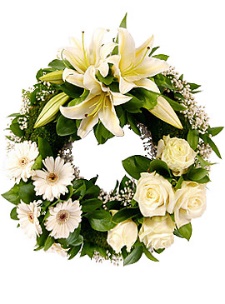 